Bonne et heureuse annéeJean Nô et Christine Khandjian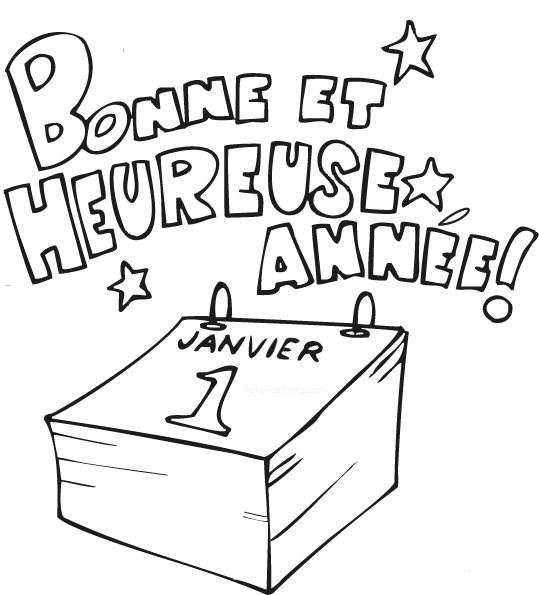 1♥ Bonne et heureuse annéeUn nouveau millésime enfin est néCinquante deux semaines qui font envieQuatre saisons pour aimer la vieBonne et heureuse annéeJetons les feuilles d’agenda fanéesCueillons dès maintenant comme pour offrirNotre bouquet de jours à venir.2♥ Bonne et heureuse année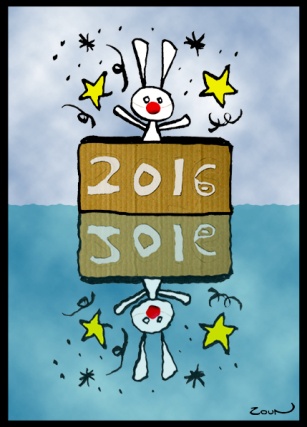 L’heure des résolutions vient de sonnerEt si chacun y met un peu du sienTout peut changer avec trois fois rienBonne et heureuse annéeEt surtout n’oublions pas de donnerGentiment, c’est urgent, en partageantNotre bonheur avec tous les gens.3♥ Bonne et heureuse année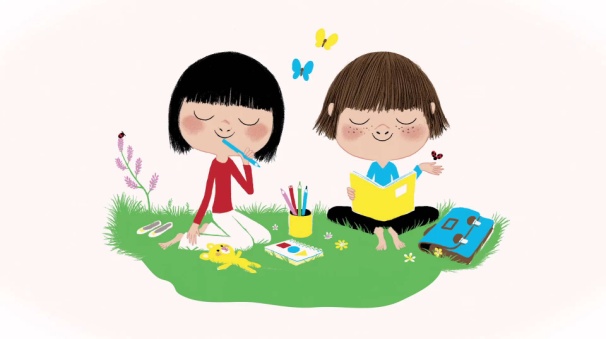 En cas d’orage laissons le vent tournerLe temps que les nuages s’évaporentLe soleil brill’ra encore plus fortBonne et heureuse annéeEt le meilleur qu’on puisse imaginerPour que se réalisent en triomphantTout simplement nos rêves d’enfant. (ter)Bonne et heureuse annéeJean Nô et Christine Khandjian1♥ Bonne et heureuse annéeUn nouveau millésime enfin est néCinquante deux semaines qui font envieQuatre saisons pour aimer la vieBonne et heureuse annéeJetons les feuilles d’agenda fanéesCueillons dès maintenant comme pour offrirNotre bouquet de jours à venir.2♥ Bonne et heureuse annéeL’heure des résolutions vient de sonnerEt si chacun y met un peu du sienTout peut changer avec trois fois rienBonne et heureuse annéeEt surtout n’oublions pas de donnerGentiment, c’est urgent, en partageantNotre bonheur avec tous les gens.3♥ Bonne et heureuse annéeEn cas d’orage laissons le vent tournerLe temps que les nuages s’évaporentLe soleil brill’ra encore plus fortBonne et heureuse annéeEt le meilleur qu’on puisse imaginerPour que se réalisent en triomphantTout simplement nos rêves d’enfant. (ter)